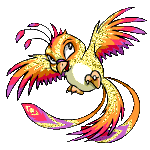 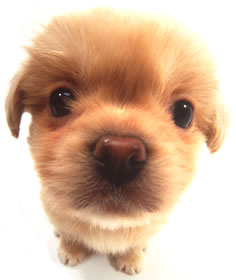 БЕСПОКОЙНОЕ     БОДРОЕБОЯЗЛИВОЕБУРНОЕВЕСЁЛОЕВОЗБУЖДЁННОЕВОЛШЕБНОЕВОСПЕВАЮЩЕЕВОСТОРЖЕННОЕВЫСМЕИВАЮЩЕЕЛИКУЮЩЕЕЛЮБОВАНИЕМЕЧТАТЕЛЬНОЕМРАЧНОЕНАСМЕШЛИВОЕНЕЖНОЕОБИЖЕННОЕОЖИДАНИЯПЕЧАЛЬНОЕПОУЧИТЕЛЬНОЕСКОРБНОЕСКРЫТНОЕСМЕШНОЕСОЛНЕЧНОЕСОННОЕСОСРЕДОТОЧЕННОЕСОЧУВСТВУЮЩЕЕСПОКОЙНОЕТАИНСТВЕННОЕТЁПЛОЕ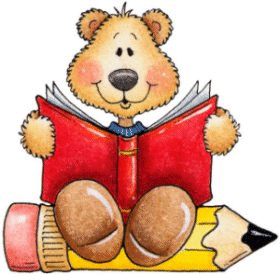 ГЕРОИЧЕСКОЕГРУСТНОЙ РАДОСТИГРУСТНОЕДОБРОДУШНОЕЖУТКОЕЗАГАДОЧНОЕЗАДИРИСТОЕЗАНОСЧИВОЕЗВОНКОЕКАПРИЗНОЕПРИВЕРЕДЛИВОЕПРИХОТЛИВОЕПРОСЛАВЛЯЮЩЕЕРАДОСТНОЙ ГОТОВНОСТИРАДОСТНОЕРОБКОЕСВЕТЛОЕСЕРДИТОЕ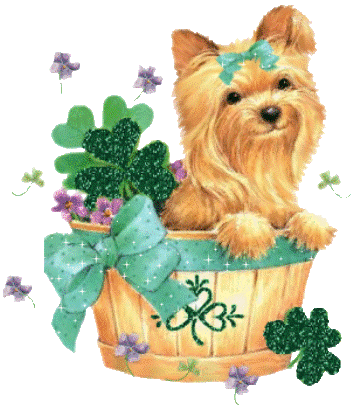 СЕРЬЁЗНОЕСКАЗОЧНОЕТИХОЕТОРЖЕСТВЕННОЕТОСКЛИВОЕТРЕВОЖНОЕХВАЛЕБНОЕХВАСТЛИВОЕХМУРОЕШАЛОВЛИВОЕШУМНОЕШУТЛИВОЕ